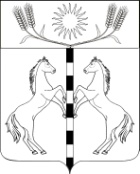 РЕШЕНИЕСовета КАНЕЛОВСКОГО сельского поселенияСтароминского района ТРЕТЬЕГО созываот    24.12.2015                                                                                    № 13.15ст-ца Канеловская	О внесении изменений  и дополнений  в решение Совета Канеловского сельского поселения  Староминского района  № 16.5 от 25.02.2011(в редакции  решения Совета № 36.7 от 26.02.2013) «Об утверждении Положения о порядке формирования и ведения перечня имущества Канеловского сельского поселения Староминского района, предназначенного для передачи во владение и (или) в пользование субъектам малого и среднего предпринимательства и организациям, образующим инфраструктуру поддержки субъектов малого и среднего предпринимательства, а также порядке и условиях предоставления в аренду включенного в перечень имущества»	На основании  протеста  прокуратуры Староминского района  от 16.10.2015 года  № 7-4-2015/26977, в целях приведения  в соответствие с действующим  законодательством, руководствуясь статьёй 26 Устава Канеловского сельского поселения Староминского района, Совет Канеловского сельского поселения Староминского района  р е ш и л:1.  Содержащиеся в разделе I  Положения понятие инфраструктуры поддержки субъектов малого и среднего предпринимательства изложить в следующей редакции: Инфраструктурой поддержки субъектов малого и среднего предпринимательства является система коммерческих и некоммерческих организаций, которые создаются, осуществляют свою деятельность или привлекаются в качестве поставщиков (исполнителей, подрядчиков) для осуществления закупок товаров, работ, услуг для обеспечения государственных и муниципальных нужд при реализации государственных программ (подпрограмм) Российской Федерации, государственных программ (подпрограмм) субъектов Российской Федерации, муниципальных программ (подпрограмм), обеспечивающих условия для создания субъектов малого и среднего предпринимательства, и для оказания им поддержки.          2. Пункт 2.1. Положения после слов: образующим инфраструктуру поддержки субъектов малого и среднего предпринимательства, дополнить: в том числе земельных участков, зданий, строений, сооружений, нежилых помещений, оборудования, машин, механизмов, установок, транспортных средств, инвентаря, инструментов, на возмездной основе, безвозмездной основе или на льготных условиях в соответствии, муниципальными программами (подпрограммами). Указанное имущество должно использоваться по целевому назначению.         3. Пункт 2.2.	раздела 1 Положения изложить в следующей редакции: Администрация Канеловского сельского поселения решением Совета  утверждает перечни муниципального имущества, свободного от прав третьих лиц (за исключением имущественных прав субъектов малого и среднего предпринимательства) с ежегодным - до 1 ноября текущего года дополнением таких перечней муниципальным имуществом. Проекты указанных перечней, подготовленных изменений, до их утверждения органами  местного самоуправления подлежат в сроки и в порядке, указанные федеральным органом исполнительной власти, осуществляющим  функции  по выработке  государственной  политики  и нормативно-правовому  регулированию  в сфере  развития предпринимательской деятельности, в  том  числе  среднего  и малого  бизнеса, представлению в  Корпорацию развития  малого и среднего  предпринимательства, осуществляющую  деятельность  в соответствии с Законом  № 209-ФЗ, для их последующего мониторинга.          4. Раздел  4 положения изложить в следующей редакции: «муниципальное имущество, включенное в перечни, указанные в части 4               ст. 18 Закона  № 209 - ФЗ, не подлежит отчуждению в частную собственность, за исключением возмездного отчуждения такого имущества в собственность субъектов малого и среднего предпринимательства в соответствии с частью 2.1 статьи 9 Федерального закона от 22 июля 2008 года N 159-ФЗ "Об особенностях отчуждения недвижимого имущества, находящегося в государственной собственности субъектов Российской Федерации или в муниципальной собственности и арендуемого субъектами малого и среднего предпринимательства, и о внесении изменений в отдельные законодательные акты Российской Федерации»      5. Пункт 6.1. раздела 6 дополнить словами: Срок, на который заключаются договоры в отношении имущества, включенного в перечни, должен составлять не менее чем пять лет. Срок договора может быть уменьшен на основании поданного до заключения такого договора заявления лица, приобретающего права владения и (или) пользования.      6. Внести изменения в первое предложение пункта 6.2.6. раздела 6 и изложить в следующей редакции: Договор  аренды недвижимого имущества заключается на срок не менее 5 лет и  подлежит  государственной регистрации в Староминском отделе управления Федеральной службы государственной регистрации кадастра и картографии по Краснодарскому краю.     7. Радел 6 дополнить словами:  «пункт 6.2.8. Передача прав на муниципальное имущество  субъектам  малого и среднего предпринимательства осуществляется с участием созданных Администрацией  Канеловского  сельского поселения координационных органов в области развития малого и среднего предпринимательства». 	8. Контроль за выполнением настоящего решения возложить на депутатскую комиссию по  финансово-бюджетной и экономической политике (Павлова Л.И.).	9. Настоящее решение вступает в силу со дня его обнародования.Глава Канеловского сельского поселенияСтароминского района                                                                       Г.Н.Костенко